                                         UNIVERSITE BADJI MOKHTAR ANNABA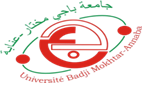                                          FACULTE DES SCIENCES DE L’INGENIORAT                                         DEPARTEMENT SCIENCES ET TECHNOLOGIESDEMANDE DE CHANGEMENT DE GROUPEMATRICULE :………………………………….NOM :……………………………………………PRENOM :………………………………………ANCIEN GROUPE :……………………………GROUPE DEMANDE :……………………….. A PARTIR DE DIMANCHE 13/10/2019 AU JEUDI 17/10/2019 A 12H00. LA DEMANDE DOIT ETRE DEPOSEE AU NIVEAU DU BUREAU 05.DATE :………………………….SIGNATURE ……………………..